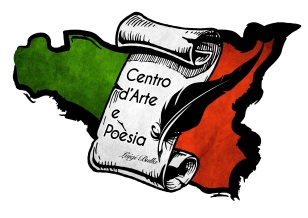 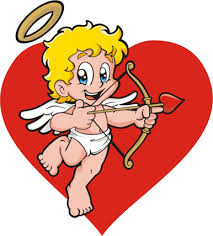 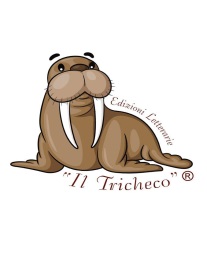 2° Premio Nazionale Letterario “Verba Volant, Amor Manet” – “Cupido in Poesia”- Premio Poesia Religiosa alla Memoria Di Padre Luigi Belfiori O.D.M(Cosa suscita in voi l’amore, le esperienze, i ricordi, i luoghi, il vostro San Valentino in versi).Regolamento:Articolo 1L’Associazione Culturale Centro d’Arte e Poesia “Luigi Bulla” sita in Via XXV Aprile, 5 – 96013 – Carlentini (SR) – Tel. 095 537158 – 333 5047750, indice la prima edizione del 2° Premio Nazionale di Poesia “Verba Volant, Amor Manet” – “Cupido in Poesia”.(Cosa suscita in voi l’amore, le esperienze, i ricordi, i luoghi, il vostro San Valentino in versi), il concorso è Patrocinato dal Comune di Aci Castello (CT).Articolo 2Il concorso è aperto a tutti i Cittadini Italiani e residenti all’estero.Articolo 3LE SEZIONI:Il concorso è in lingua Italiana e dialettale e si Articola nelle seguenti sezioni:Sez. A : Poesia inedita in lingua Italiana, riservata a chi ha compiuto 18 anni, sul Tema - “Verba Volant, Amor Manet” – “Cupido in Poesia”-.(Cosa suscita in voi l’amore, le esperienze, i ricordi, i luoghi, il vostro San Valentino in versi).Sez. B : Poesia inedita dialettale (fornire la traduzione), riservata a chi ha compiuto 18 anni, sul Tema -“Verba Volant, Amor Manet” – “Cupido in Poesia”.(Cosa suscita in voi l’amore, le esperienze, i ricordi, i luoghi, il vostro San Valentino in versi), si lascia ampia libertà di interpretazione ed elaborazione del tema indicato.Sez. C : Poesia edita in lingua Italiana a tema libero, riservata a chi ha compiuto 18 anni.Sez. D : Poesia edita dialettale a tema libero, riservata a chi ha compiuto 18 anni.SEZ. E : Poesia Inedita in lingua Italiana, dialettale o straniera (in questo caso allegare la traduzione) a tema libero, riservata alle classi delle Scuole primarie e secondarie di primo grado di tutto il territorio Italiano, per ragazzi fino a 18 anni.Sez. F: Poesia Religiosa Inedita o Edita ( purché non abbia partecipato ai concorsi promossi dal Centro d’Arte e Poesia “Luigi Bulla”), riservata alle persone di tutte le età (minorenni e maggiorenni), può essere redatta sia in lingua Italiana che in Dialettale (in questo caso bisogna allegare la traduzione), Premio Speciale “Padre Luigi Belfiore” O.d.M.Articolo 4MODALITA’ DI PARTECIPAZIONE:A tutte e sei le Sezioni è possibile partecipare con un massimo di tre poesie: non vi sono restrizioni di versi, o battiture.Le poesie esclusivamente per coloro che sono sprovvisti di pc, dovranno essere inviate in numero di 6 copie – delle quali cinque anonime ed una firmata, in busta chiusa, insieme alla scheda di partecipazione debitamente compilata e la ricevuta o fotocopia della ricevuta del versamento della quota di partecipazione, all’interno di un unico plico, al seguente indirizzo:Associazione Culturale Centro d’Arte e Poesia “Luigi Bulla” Via: XXV Aprile, 5 – 96013 – Carlentini (SR).Scrivere sul plico la Sezione di riferimento; saranno accettati esclusivamente i testi battuti a macchina o tramite tastiera.I testi potranno essere spediti anche mediante posta elettronica all’indirizzo:centroartepoesia@libero.it, tale mail deve avere come oggetto la Sezione di riferimento.Le composizioni dovranno essere allegate in un file, in formato word (doc. docx); i gentilissimi concorrenti sono pregati di attenzionare la correttezza formale ed ortografica dei testi inviati.Gli elaborati di tutte le sezioni dovranno essere inviati entro e non oltre il 31 Gennaio 2020, faranno fede la data del timbro postale e quella di ricezione della posta elettronica.L’assenza dell’invio della e – mail, i file diversi da quelli richiesti o del cartaceo che contengono l’opera da far partecipare, o ignorare anche solo un Articolo del regolamento, determinerà l’esclusione dal concorso.In nessun caso sarà restituita la quota di partecipazione.  Informative sulla Privacy:Le utenze e gli indirizzi e – mail o cartacei che saranno comunicati alla Segreteria verranno utilizzati solo per le comunicazioni legate prettamente al concorso o ad altre iniziative dell’Associazione.I dati verranno trattati nel rispetto del Decreto legislativo 30 giugno 2003, n° 196 “codice in materia di protezione dei dati personali”.Articolo 5LE QUOTE DI PARTECIPAZIONE:Le Sezioni sono Sei : A, B, C, D, E ed F.Per ognuna di loro si può partecipare con un massimo di 3 opere per sezione.Si dovrà cosi versare:ESEMPIO:(PER I NON ISCRITTI AL CENTRO D’ARTE E POESIA “LUIGI BULLA”)Sez. A:€. 15,00 ;       2) €. 5,00;        3) €. 5,00 .    = TOT. €. 25,00Sez. B: €. 15,00 ;       2) €. 5,00;        3) €. 5,00 .    = TOT. €. 25,00Sez. C:€. 15,00 ;       2) €. 5,00;        3) €. 5,00 .    = TOT. €. 25,00Sez. D:€. 15,00 ;       2) €. 5,00;        3) €. 5,00 .    = TOT. €. 25,00Sez. E:€. 15,00 ;       2) €. 5,00;        3) €. 5,00 .    = TOT. €. 25,00Sez. F:€. 15,00 ;       2) €. 5,00;        3) €. 5,00 .    = TOT. €. 25,00ESEMPIO:(PER GLI ISCRITTI AL CENTRO D’ARTE E POESIA “LUIGI BULLA”)Sez. A:€. 15,00 ;       2) €. 5,00;        3)  OMAGGIO  = TOT. €. 20,00Sez. B: €. 15,00 ;       2) €. 5,00;        3)  OMAGGIO  = TOT. €. 20,00Sez. C:€. 15,00 ;       2) €. 5,00;        3)  OMAGGIO  = TOT. €. 20,00Sez. D:€. 15,00 ;       2) €. 5,00;        3)  OMAGGIO  = TOT. €. 20,00Sez. E:€. 15,00 ;       2) €. 5,00;        3)   OMAGGIO = TOT. €. 20,00Sez. F:€. 15,00 ;       2) €. 5,00;        3)   OMAGGIO = TOT. €. 20,00Da versare per mezzo Poste Pay num: 5333 – 1710 – 9463 – 7655Intestata al Presidente dell’Associazione BULLA LUIGI Codice Fiscale:BLL LGU 78 A 22 C351E – Nella causale scrivere il nome la/e Sezione/i, e la dicitura “Partecipazione Concorso “Verba Volant, Amor Manet” – “Cupido in Poesia”.Bonifico Bancario intestato a Bulla Luigi  - UNICREDIT S.P.A.IBAN: IT11D0200884722000105043610, nella causale scrivere il nome la/e Sezione/i, e la dicitura “Partecipazione Concorso “Verba Volant, Amor Manet” – “Cupido in Poesia”.Articolo 6LA VALUTAZIONETutte le opere saranno sottoposte al giudizio di una Giuria, presieduta dal Presidente Alessandro Giovanni Bulla (Vice Presidente del Centro d’Arte e Poesia), da definire gli altri componenti.La Giuria determinerà una classifica basandosi sulla propria sensibilità artistica ed umana, in considerazione della qualità dello scritto, dei valori, dei contenuti, della forma espressiva e delle emozioni suscitate. Il giudizio della Giuria sarà inappellabile e insindacabile.Articolo 7LA PREMIAZIONELa data della cerimonia di premiazione è prevista per Sabato 29 Febbraio  2020, alle ore 17,00 presso la sala “NH Hotel – Parco degli Aragonesi” – Viale Kennedy – zona Playa - Catania.L’esito del concorso, ogni sua informazione e i nomi dei vincitori finalisti, saranno a disposizione e resi noti sul profilo facebook dell’Associazione:www.facebook.com/centrodarte.poesia .Gli Autori che saranno premiati e finalisti tutti saranno avvisati personalmente in anticipo.I primi tre classificati di ogni Sezione saranno cosi premiati:1° Class. Trofeo e Diploma d’Onore;2° Class. Targa e Diploma d’Onore;3° Class. Medaglia e Diploma d’Onore.Dal quarto al Quinto posto, menzione d’Onore di merito personalizzata con lode alla creatività. I premi saranno consegnati personalmente ai vincitori.Qualora i vincitori fossero impossibilitati a presenziare, il premio verrà spedito addebitando all’Autore il costo delle spese di spedizione.Articolo 8 L’Associazione Culturale Centro D’arte e Poesia “Luigi Bulla”, si riserva di realizzare un’Antologia con le opere presentate al concorso, ritenute meritevoli di pubblicazione.Con la partecipazione al concorso ogni Autore acconsente alla divulgazione delle proprie opere da parte degli organizzatori, senza avere nulla a che pretendere e rinunciando a qualsiasi pretesa economica. L’Autore ne conserverà comunque la proprietà letteraria.Le opere inviate per il concorso non saranno restituite. Ogni Autore, per il fatto stesso di partecipare al Premio, dichiara la paternità e la proprietà intellettuale e creativa delle opere inviate; dichiara altresì, di averne la piena disponibilità e che l’opera non è sottoposta ad alcun vincolo editoriale.L’organizzazione non risponde di eventuali operazioni di plagio da parte di terzi.Articolo 9Le eventuali spese di viaggio, vitto e alloggio sono a carico dei partecipanti.Per qualsiasi informazione il Presidente dell’Associazione Culturale Centro d’Arte e Poesia “Luigi Bulla” resterà a vostra disposizione tramite i seguenti contatti:Tel. 095 537158 – 333/5047750 – E- Mail: centroartepoesia@libero.itWeb: www.centroartepoesia.it – Facebook: www.facebook.com/centrodarte.poesia .Buon Lavoro!  Il Presidente